2 сентября 2020 года  в рамках Президентского гранта в п. Добромысловский прошла акция  «Бессмертный полк». 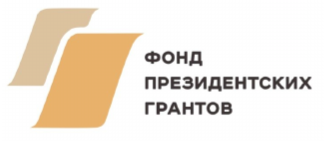 Молодое поколение добромысловцев, родные и близкие воевавших на фронтах, несли  в руках портреты участников Великой Отечественной войны.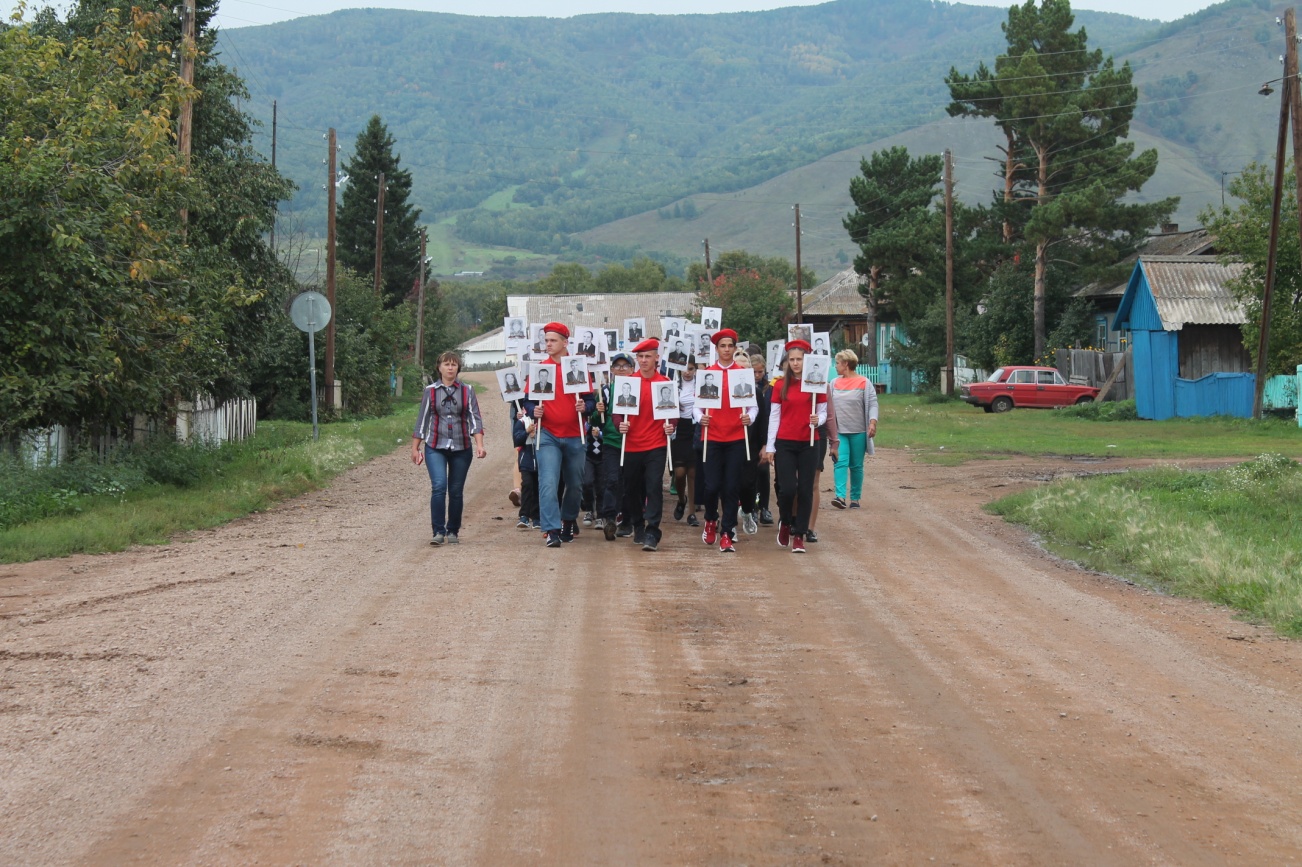 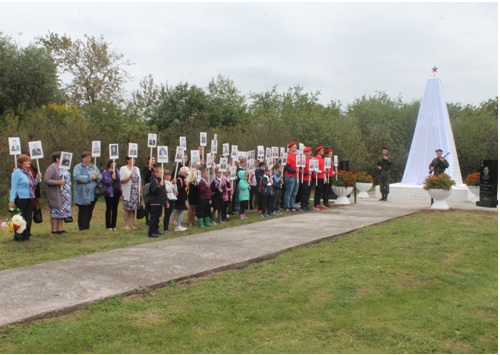 